Памятка о поведении на воде в летний периодСамый полезный отдых летом — это отдых на воде. Нарушение правил поведения на воде ведет                 к несчастным случаям и гибели людей.ПРАВИЛА ПОВЕДЕНИЯ НА ВОДЕ:Купаться можно в разрешенных местах, в купальнях или на оборудованных пляжах.Для купания  выбирайте песчаный берег, тихие неглубокие места с чистым дном. Не купайтесь в запрещенных и необорудованных для купания местах (у плотин, на водосбросе, в карьерах, котлованах, бассейнах для промышленных нужд).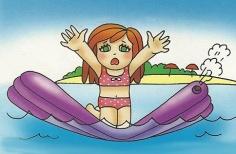 КАТЕГОРИЧЕСКИ ЗАПРЕЩАЕТСЯ:Заплывать далеко от берега, выплывать за пределы  ограждения мест купания.Подплывать близко к проходящим судам, катерам, весельным  лодкам, гидроциклам, баржам. Взбираться на технические предупредительные знаки, буи, бакены и др. Прыгать в воду с лодок, катеров, парусников и других плавательных средств. Купаться у причалов, набережных, мостов и тд.Купаться в вечернее время после захода солнца.Прыгать в воду в незнакомых местах.Купаться у крутых, обрывистых берегов.Помните, что после еды разрешается купаться не раньше чем через полтора - два часа.Во время купания не делайте лишних движений, не держите свои мышцы в постоянном напряжении, не гонитесь за скоростью продвижения в воде, не нарушайте ритма дыхания, не переутомляйте себя, не принимайте участия в больших заплывах без разрешения врача и необходимых тренировок.Попав на быстрое течение, не плывите против течения, проплывайте  на груди или на боку, горизонтально на немного повышенной  скорости. Остерегайтесь водоворотов, никогда не подплывайте к ним близко.Попав в водоворот, не теряйтесь, наберите побольше воздуха в легкие, погрузитесь в воду и сделайте смелый рывок в сторону  по течению.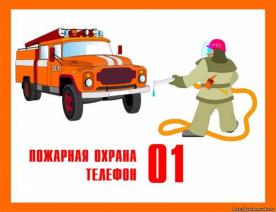 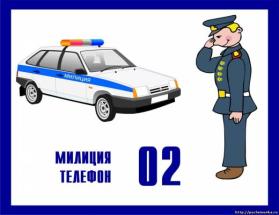 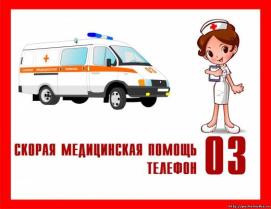 ГКУСО ВО «Собинский социально -   реабилитационный центр для   несовершеннолетних»Отделение профилактикибезнадзорности и правонарушений несовершеннолетнихПамятка о поведении на воде в летний период 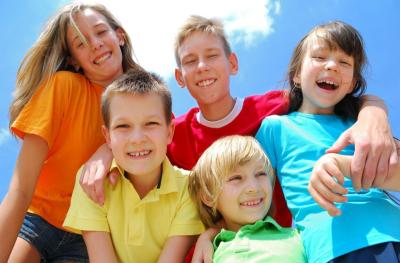 Собинка 2016